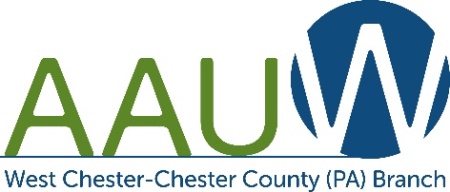     ALICE LAWSON SCHOLARSHIP            GENERAL INFORMATIONThe West Chester-Chester County PA Branch of the American Association of University Women is offering a $3,000 academic scholarship to a deserving non-traditional student meeting the following requirements. The scholarship will be applied toward tuition expenses for the upcoming 2022-2023 academic year. The application deadline is March 31, 2022. All applications must be received on or before this date. You will be notified of the results by the beginning of May 2022. Requirements A scholarship recipient must:   Be a full or part-time undergraduate woman who has completed at least 60 semester credits prior to the spring semester of 2022 Be at least 25 years old Be enrolled for the 2022-2023 academic year at a four-year college or university Reside in Chester County or attend a school in Chester County  Have a GPA of at least 3.0 (out of 4.0) Completed application requirements:One-page statement of future educational and career goals, based on 	personal and educational experience Professor’s recommendation using the AAUW required Letter of Recommendation Form (Additional letter is optional)  Official transcripts of undergraduate work from all colleges and universities attended.  May be issued to the student, but must be an unopened official copy from the Registrar’s office.Financial Needs FormCertification of Truth In Application FormTo apply:Download application form from: 	wccc-pa.aauw.net/scholarships/alice-lawson/ and save completed 	form with AAUW 22-23 and your name in the filename.Send one email with completed application and any supporting 	documentation to mjschultz46@gmail.comProvide your professor with a printed or electronic copy of the 	recommendation form. Have he or she send it to the address below or email it to: mjschultz46@gmail.comMail transcript to:		AAUW Scholarship Coordinator  	 			Jane Schultz 				1300 Amstel Way 				West Chester, PA  19380-5818 For questions, please contact the scholarship coordinator Jane Schultz at mjschultz46@gmail.com NOTE: Incomplete applications or applicants who do not meet the above requirements will not be considered.